FICHE DE PRÉ-RESERVATIONÀ NOUS RETOURNER PAR MAIL OU COURRIER AVANT LE 14 SEPTEMBRE 2020Fiche à remplir pour le parcours d’une classe, groupe ou niveauToutes les étapes doivent être renseignées pour la prise en compte de la demandeMerci de préciser les horaires de votre classe/établissement, en incluant les heures de récréations : Lundi :Mardi : Mercredi :Jeudi :Vendredi :Date ou heure à éviter :Regroupement de classes ou avec un autre établissement : Particularités pour le placement (élèves en situation de handicap à préciser, etc…) :Projet pédagogique Si vous mettez en place des actions au sein de l’établissement, en lien avec votre demande d’inscription, merci de nous les présenter brièvement ci-dessous ou sur papier libre :Formation des professeurs Si vous souhaitez participer à l’une des formations en direction des professeurs précisez laquelle :Accueil d’un auteur contactez directement le pôle littérature dès juin!! Nombre de spectacles souhaités en tout, idéalement, pour la classe, journée et soirée confondus : *Indiquer les spectacles souhaités, par ordre de préférence, journée et soirée confondus**Renseigner plusieurs choix de date de d’horaire, lorsque cela est possible, par ordre de préférence pour un même spectacle et si possible répartir les demandes des classes sur plusieurs spectacles ou représentations, en concertation avec vos collègues.***Tarif : 8 € par élèves et par adulte « accompagnateur supplémentaire » en tarif B et C et 15€ en tarif A. Ateliers de pratiqueAutour de quel(s) spectacle(s) ? :        Ateliers à co-construire ensemble ou proposition déjà établie dans la plaquette scolaire. Un devis vous sera transmis en fonction de nos échanges. Ma Journée au théâtre (en journée) ou Plus qu’un spectacle (en soirée) (+2.50€ par élève)Autour de quel spectacle (si le dispositif est indiqué autour du spectacle choisi) :        Les élèves ont-ils déjà visité le Grand R ou participé à ce dispositif ? :        Visite des théâtres Venue en classe d’un médiateur pour présenter le spectacle ou échanger sur le spectacle vu et présenter Le Grand R et les métiers du spectacle vivant Autre, préciser : 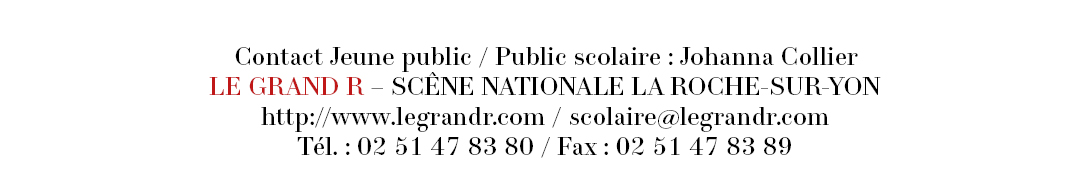 Coordonnées de l’établissement :Nom : Adresse :   Code postal :         Ville : Téléphone :		     Email :Coordonnées de l’organisme de facturation :  Nom du responsable : Adresse : Code postal :                           Ville : Téléphone :		      Email :Type de paiement :  chèque  virement   espèces  autre :                  Type de paiement :  chèque  virement   espèces  autre :                  Coordonnées du ou des enseignant(s) faisant la demande :Nom : Prénom :                                   Matière enseignée :                    Téléphone :	    	                  Email :  Coordonnées du ou des enseignant(s) faisant la demande :Nom : Prénom :                                   Matière enseignée :                    Téléphone :	    	                  Email :  Classe(s) concernée(s) par la demande d’inscription :		Nom de la classe :                                                     Nombre total d’élèves (par classe s’il s’agit d’un niveau) :Nombre d’accompagnateurs, enseignant compris : soit  …..  places accompagnateur gratuites* et  ….. places accompagnateur payantes* Une gratuité accompagnateur accordée par classe. Les accompagnateurs supplémentaires bénéficient du tarif élève.Classe(s) concernée(s) par la demande d’inscription :		Nom de la classe :                                                     Nombre total d’élèves (par classe s’il s’agit d’un niveau) :Nombre d’accompagnateurs, enseignant compris : soit  …..  places accompagnateur gratuites* et  ….. places accompagnateur payantes* Une gratuité accompagnateur accordée par classe. Les accompagnateurs supplémentaires bénéficient du tarif élève.Choix spectacle N° *Spectacle(s)Date(s)Heure(s)Choix date/heure N° **Total €***Total général €